Table 1: Antibodies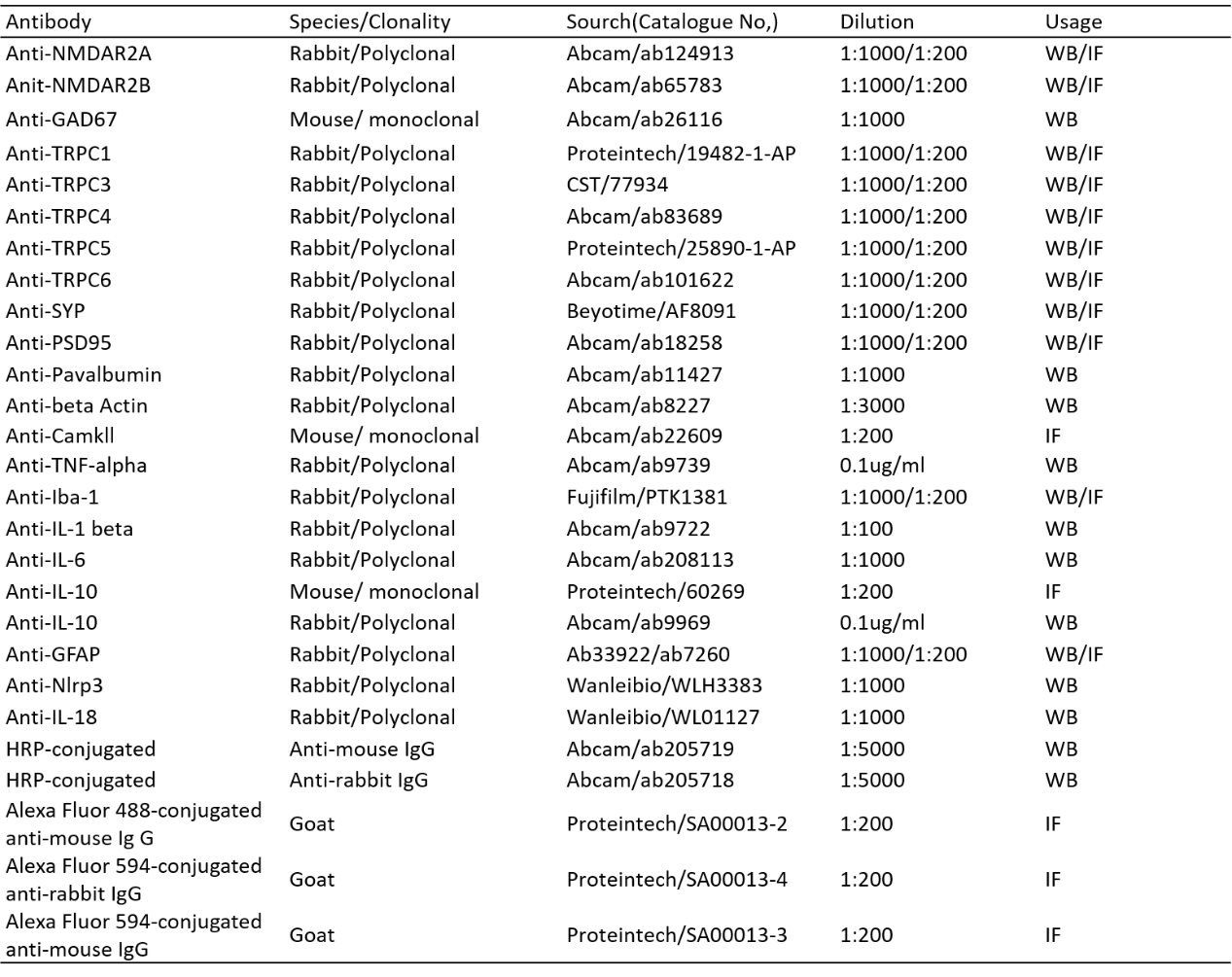 